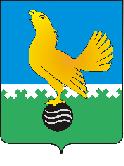 Ханты-Мансийский автономный округ-Юграмуниципальное образованиегородской округ город Пыть-ЯхАДМИНИСТРАЦИЯ ГОРОДАП О С Т А Н О В Л Е Н И ЕОб утверждении методики определения размера арендной платы за использование муниципального имуществаВ соответствии с Положением «О порядке управления и распоряжения имуществом, находящимся в муниципальной собственности города Пыть-Яха», утверждённым решением Думы города Пыть-Яха от 19.06.2012 № 156 (с изм. от 30.09.2014 № 282, от 26.02.2015 № 315, от 24.06.2016 № 438, от 13.02.2018                 № 147), в целях совершенствования методики определения размера арендной платы за использование муниципального имущества, администрация города Пыть-Яха постановляет:Утвердить методику расчета размера арендной платы за использование муниципального имущества (приложение).	2.   	Договоры аренды, заключенные до дня вступления в силу настоящего постановления действуют на условиях, на которых они были заключены, до окончания срока их действия. 	3.	Размер (начальный размер) арендной платы за использование муниципального имущества, передаваемого в аренду муниципальными учреждениями, определяется в соответствии с приложением к настоящему постановлению. 	4.	Считать утратившими силу постановления администрации города от 01.11.2013 № 287-па «Об утверждении методики расчета размера арендной платы за использование муниципального имущества», от 16.10.2017                           № 260-па «О внесении изменений в постановление администрации города от 01.11.2013 № 287-па «Об утверждении методики расчета размера арендной платы за использование муниципального имущества», от 12.02.2019 № 32-па       «О внесении изменения в постановление администрации города от 01.11.2013                 № 287-па «Об утверждении методики расчета размера арендной платы за использование муниципального имущества».	5.	Отделу по внутренней политике, связям с общественными организациями и СМИ управления по внутренней политике (О.В.Кулиш) опубликовать постановление в печатном средстве массовой информации «Официальный вестник».6.	Отделу по обеспечению информационной безопасности                        (А.А. Мерзляков) разместить постановление на официальном сайте администрации города в сети Интернет.7. 	Настоящее постановление вступает в силу после его официального опубликования.  8. 	Контроль за выполнением постановления возложить на первого заместителя главы города.  Глава города Пыть-Яха                                                                         А.Н. МорозовПриложение к постановлению администрациигорода Пыть-Яха Методика расчета размера арендной платыза использование муниципального имуществаРазмер (начальный размер) арендной платы (АПо) определяется по результатам проведения оценки рыночной стоимости имущественного права пользования имуществом за одну единицу времени (день, месяц, год) в порядке, установленном законодательством, регулирующим оценочную деятельность в Российской Федерации. При расчете арендной платы в отношении указанных в таблице 1 категорий арендаторов применяется коэффициент корректировки, определенный этой таблицей. Таблица 1Коэффициент корректировкиДля категорий арендаторов, указанных в Таблице 1, размер арендной платы за передаваемое в аренду имущество определяется по формуле: АП = АПо х Ккор, где АП - размер арендной платы (день, месяц, год), рублей; АПо – величина арендной платы, устанавливается на основании отчета оценщика; Ккор - коэффициент корректировки, устанавливается в размере, определенной таблицей 1, и применяется в отношении указанных в этой таблице категорий арендаторов. При передаче в аренду имущества социально ориентированным некоммерческим организациям, осуществляющим предпринимательскую и иную приносящую доход деятельность, (в случае, если в учредительных документах социально ориентированной некоммерческой организации и сведениях о видах деятельности этой организации, содержащихся в выписке из Единого государственного реестра юридических лиц, указаны виды деятельности, предусмотренные статьей 31.1 Федерального закона от 12 января 1996 года № 7-ФЗ «О некоммерческих организациях»), размер (начальный (минимальный) размер) арендной платы устанавливается в сумме 1 рубль в месяц за один объект имущества.Категории арендаторов при расчете арендной платы в отношении которых применяется коэффициент корректировкиЗначение коэффициента корректировки (Ккор)Субъектам малого и среднего предпринимательства0,5Физическим лицам, применяющим специальный налоговый режим "Налог на профессиональный доход"0,5Субъектам креативных индустрий (юридическим лицам и индивидуальным предпринимателям)0,5Субъектам малого и среднего предпринимательства, признанным социальными предприятиями0,1